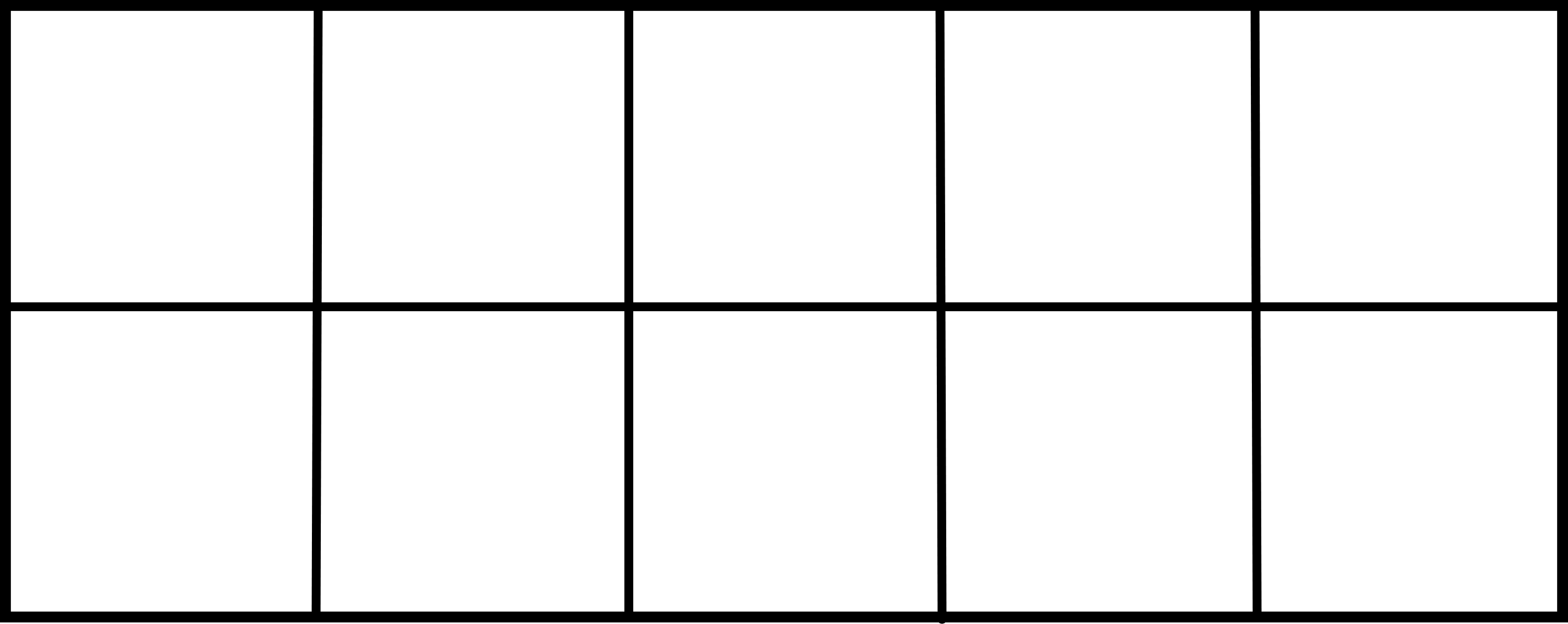 RACE TO 50
Materials
50 counters each (or some other object), 1 dice, 1 game board each (see below for print out)
Instructions (2-4 players)
​1. 1st player roll the dice.
2. Place counter of the amount on your dice onto your game board.
3. The next player does the same.
4. Continue to take turns until one person gets all their ten frames filled. 
*You can play it so that at the end you have to roll the exact number to complete your game board.